Структура индивидуальной папки педагогического работника состоит из двух частейПервая частьНе прошиваются следующие документы (отдельно от единого комплекта документов:Титульный лист индивидуальной папки  - 1 экз.Копия внутренней описи документов индивидуальной папки – 1 экз. (прошитая, пронумерованная, заверенная).Заявление (МФЦ или портал) на аттестацию педагогического работникаЭкспертное заключение – 1экз.(с указанием ФИО, место работы и должности педагога)Образец заполнения:Иванова Мария Ивановна, ГБОУ СОШ № *** Кировского района,учитель географииДанные документы вкладываются в 4 отдельных файла.2 Вторая частьЕдиный комплект документов (прошито и пронумеровано):Титульный лист индивидуальной папки  - 1 экз.Оригинал внутренней описи документов индивидуальной папки – 1 экз.Заверенная копия документа о предыдущей аттестации (при наличии категории).Документы индивидуальной папки (в соответствии с требованиями экспертного заключения). Все документы (первой и второй частей) необходимо вложить в папку с двумя колечками.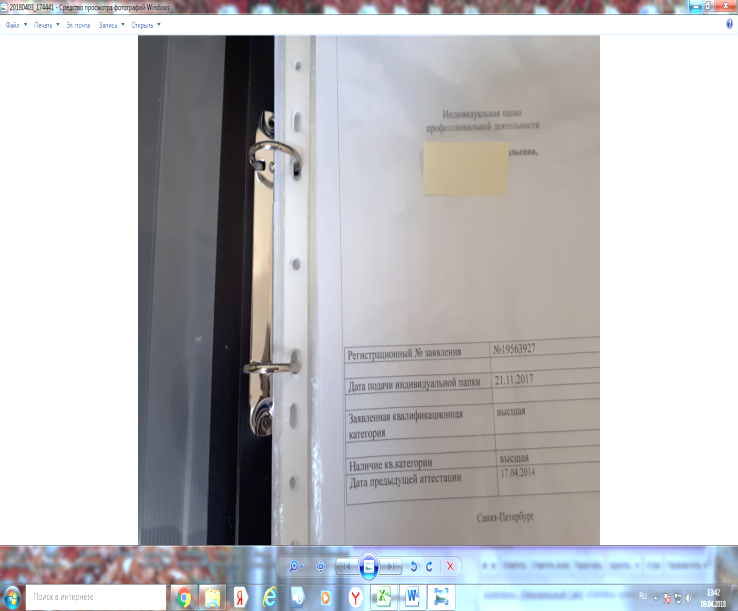 